Лабораторная работа 1 Цель работыОзнакомиться:— с системой сохранения единства мер в машиностроении;— с плоскопараллельными концевыми мерами длины, их классификацией и применением в машиностроении;Приобрести навыки:—  в составлении блока концевых мер и угловых мер;— в определении размера блока концевых и угловых мер с учетом погрешностей.Необходимое оборудование и инструмент:– комплекты образцовых мер.Время проведения работы 2 часа.Теоретическое содержание работыСистема сохранения единства мер в машиностроении        Для обеспечения принципа взаимозаменяемости деталей необходимо, чтобы все предприятия страны имели единые меры и измерительные средства, обеспечивающие надлежащую точность измерения изготавливаемых деталей. С этой целью в СССР была внедрена Государственная система обеспечения единства измерения. Эта система устанавливает организацию, порядок и способы доведения точности государственных эталонов до всех производственных измерений.       До . за международный эталон основной единицы длины был принят - , а также за государственный эталон СССР было принято расстояние между осями двух соседних штрихов, нанесенных на стержне X - образного сечения, выполненного из сплава иридия с платиной. Точность воспроизведения единицы длины этим эталоном не превышала 0,1 мкм. Эти искусственные эталоны не удовлетворяли возрастающих требований технического прогресса, поэтому было принято решение создать естественный эталон единицы длины, и в . совместно с утверждением Международной системы единиц было принято новое определение метра, а старое отменено.      Согласно ГОСТ 8.417-81 за международный метр принята длина, равная 1650763,73 длине волны в вакууме излучения, соответствующего переходу между уровнями 2р10 и 5d5 атома криптона-86. Новый метод воспроизведения единицы длины позволяет воспроизводить основную единицу длины -  с точностью 0,002 мкм,       Передача основной единицы длины от эталона к детали осуществляется в соответствии с поверочной схемой . Согласно поверочной схеме от эталонного метода воспроизведения метра в длинах световых волн единица длины передается на рабочие эталоны.       Рабочие эталоны представляют собой концевые меры длины, выполненные из кварца. Они хранятся в определенных условиях в центральных метрологических институтах и используются ими для проверки образцовых мер 1-го разряда. От рабочих эталонов размер единицы измерения передается на образцовые концевые меры длины от 1-го до 5-го разрядов.        Образцовые меры предназначены для хранения единицы измерения, проверки и градуировки по ним других мер и измерительных приборов и инструментов. Образцовые меры также периодически проверяются. Образцовые меры 2-го разряда проверяются по мерам 1-го разряда, меры 3-го разряда - по мерам 2-го разряда и т.д.       От образцовых концевых мер размер единицы длины или ее доли передается на рабочие меры длины и рабочие измерительные приборы и инструменты.       Передача единицы плоского угла также производится от эталона к измерительным приборам и инструментам. В качестве эталона единицы плоского угла ГОСТ 8.016-75 устанавливает 36-гранную кварцевую призму с центральным углом между смежными гранями 10°. От эталона единица плоского угла передается с помощью вторичных эталонов образцовым мерам. Рабочие меры и измерительные приборы проверяются по образцовым мерам.       Стандарт устанавливает порядок проведения поверки измерительных средств. Согласно стандарту поверке подвергаются все измерительные средства предприятий. Периодичность поверки установлена соответствующими инструкциями. Например, поверка штанген-инструментов, микрометрических и индикаторных инструментов и приборов производится один раз в год, микроскопов и других оптических приборов - один раз в два года и т.д. Сроки поверки устанавливаются специальными графиками, утвержденными руководителем предприятия. Поверка контрольно-измерительных средств производится в центральных измерительных лабораториях (ЦИЛ) предприятий, в контрольно-поверочных пунктах (КПП) цехов и специальных метрологических лабораториях.       Результаты поверки измерительных средств заносятся в специальные паспорта и аттестаты, хранящиеся при инструментах и приборах.      Поверка измерительных средств, так же, как и выполнение линейных измерений в пределах от I до  и измерение углов с длиной меньшей стороны до , должна производиться в нормальных условиях. Стандарт устанавливает следующие значения основных влияющих на качество измерений величин:температура окружающей среды - 20°С;атмосферное давление - 101324,73 Па ( рт. ст.);относительная влажность - 58%.Плоскопараллельные концевые меры длины       Плоскопараллельные концевые меры длины (рис.2) представляют собой наборы параллелепипедов (пластин, брусков, реже -цилиндрических стержней) из стали длиной до  или твердого сплава длиной до  с двумя плоскими взаимно параллельными измерительными поверхностями (ГОСТ 9038-83).Плоскопараллельные концевые меры длины применяются:—для непосредственного измерения линейных размеров при самых разнообразных контрольно-проверочных работах ;— для передачи размера единицы длины от первичного эталона  концевым мерам меньшей точности, для передачи размера от эталона до изделия.Плоскопараллельные концевые меры длины являются основными средствами сохранения единства мер в машиностроении:— как установочные меры для установки прибора или инструмента на нуль при относительном методе измерения;— как образцовые меры для проверки точности инструментов и приборов:  штангенциркулей,  микрометров, индикаторов,  миниметров, оптиметров и т.д.;— для настройки инструментов, приборов, станков. За размер концевой меры принимается номинальная длина с учетом отклонения длины и отклонения от плоскопараллельности. При составлении блоков мер погрешности суммируются. Рабочие поверхности мер выполняются настолько качественно, что при их методических соприкосновениях   проявляется   взаимное сцепление,  обусловленное действием межмолекулярных сил. Благодаря этому явлению, получившему название притираемость, меры легко собираются в блоки и не распадаются во время работы. Меры из стали выдерживают -500, из твердого сплава -300 притираний при контрольном усилии сдвига 15 Н.          Отечественные заводы изготовляют плоскопараллельные концевые меры, номинальные размеры которых указаны в стандарте ГОСТа 9038-83.         В зависимости от допускаемых отклонений номинальной длины и от плоскопараллельности концевых мер с учетом точности изготовления они относятся к тому или другому классу точности.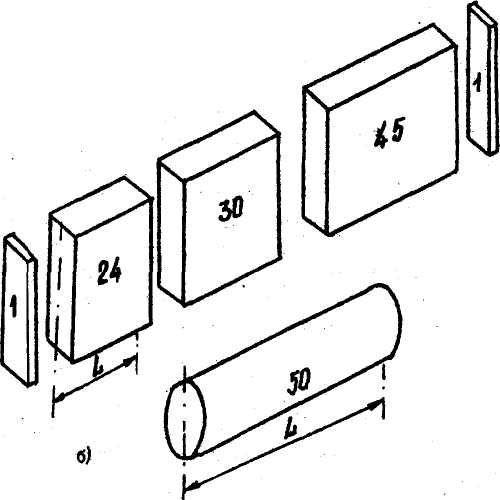  а) - плоскопараллельные; б) - цилиндрические Рисунок I  Концевые меры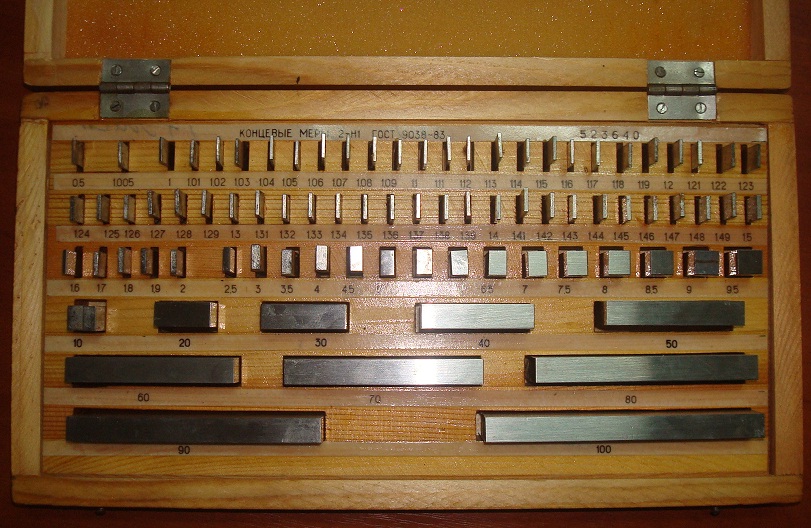 Концевые меры изготовляют следующих классов точности: 00, О, 1, 2, 3 - из стали; 00, О, 1, 2 и 3 - из твердого сплава. К каждому набору прилагают паспорт , включающий инструкцию по эксплуатации. Из четырех-пяти мер с градацией от 0,001 до  выпускаемых наборов можно составлять нужные блоки. Плитки комплектуются в наборы с разным количеством плиток (от 2-х до 112) и с разной градацией размеров (0,001,0,01,01,0,5,1 и др.).При использовании плоскопараллельных концевых мер для непосредственных измерений применяются защитные плитки, которые вводятся попарно в любой блок и притираются с обеих сторон блока;
предохраняя измерительные поверхности основных концевых мер от преждевременного износа и повреждений при непосредственных измерениях (см, рис 2).	Для удобства, пользования концевыми мерами и расширения возможностей их применения изготовляются наборы принадлежностей к плоскопараллельным концевым мерам (струбцинки, боковички, лекальная линейка, державка с основанием).При составлении блоков заданных размеров следует использовать минимальное количество плиток (не больше 3-4).Помимо деления плиток на классы они подразделяются еще по точности аттестации на 5 разрядов: 1-й, 2-й, 3-й, 4-й, 5-й. (1 – самый точный, 5 - самый грубый). Разряд определяется предельной погрешностью измерения самой плитки при определении ее действительного размера и допустимым отклонением от плоскопараллельности. Концевые меры длины могут быть аттестованы по разряду или классу точности.При получении блоков из концевых мер. аттестованных по классу точности, оценивается размер с учетом случайных погрешностей отклонения от номинального значения и от плоскопараллельности. Случайные погрешности, как правило, подчиняются вероятностному закону нормального распределения, и поэтому они подвергаются квадратичному суммированию с оценкой и знаком ±:= ±где  i - погрешность каждой меры.В процессе притирания мер в блоки добавятся дополнительные погрешности по притирочному слою. Эти погрешности носят систематический характер и ведут к увеличению размера, имея знак "+". Можно заметить, что число их будет на единицу меньше числа мер в блоке. Анализируя систематические погрешности, заметим, что эти величины различны для разных номинальных значений мер. Они изменяются от 0,1 до 0,4 мкм для размеров мер 0,1 ... 100 мкм.Можно усреднённо принять  = 0,3 мкм. Допускаемые отклонения концевых мер приведены в таблице 1. Экспериментально- практическая работаМетодика составления блока и расчета его размера по заданному номинальному размеруПодбор плиток для составления нужного нам блока (размера) следует начинать от последнего десятичного знака блока (размера). Затем подбирается плитка, обеспечивающая предпоследний десятичный знак блока (размера), и так далее. Методику составления блока плиток по заданному номинальному размеру лучше всего проследить на конкретном примере.Таблица 1 Допускаемые отклонения концевых мерПример. Составить блок плиток, обеспечивающий размер , пользуясь набором в три плитки.Решение:выбираем   плитку,   обеспечивающую   третий   десятичный знак блока. Записываем ее значение - ;выбираем   плитку,   обеспечивающую   второй   десятичный знак блока. Записываем ее значение - 1,38.Две выбранные плитки дают размер 1,005 + 1,38 = . Остается набрать блок с размером 42,385 -2,385 = ;последняя плитка будет иметь размер равный ;проверяем правильность составления блока:плитка-;плитка- ;плитка - .Сумма .Пример решения для одного блока.Таблица 2 Выбор концевых мер для составления блокаТаблица 3 Параметры расчетных отклонений размеров плиток и блокаОтчет о выполнении работыОтчет о выполнении данной лабораторной работы оформляется в виде краткого конспекта.Отчет также должен включать в себя краткую методику составления блока концевых мер и методику определения размера блока.В конце отчета должны быть приведены расчет и результаты расчета размеров блоков концевых мер с учетом погрешностей изготовления каждой.Размерность блоков и их количество задается каждому студенту согласно варианта.Отчет о выполнении лабораторной работы оформляется в виде конспекта, где следует изложить:–применение концевых мер длины и угловых мер;–деление на классы и разряды;–методика составления блоков.Экспериментально-практическая работа:–составить блоки мер для выданных размеров в соответствии с методикой;–определить суммарную длину каждого блока мер с учетом погрешностей;–результаты свести в таблицы.Варианты задач работы выбираются по двум последним цифрам номера зачётной книжки. В этих случаях вариант определяется по сумме двух последних цифр зачётной книжки (см. таблицу 4).Таблица 4 – Данные для выбора вариантов заданий к работеТаблица 5. Варианты работДля обучающихся дистанционно выбрать концевые меры из рисунка 1согласно таблицы состава наборов 1 или 2 и составить блоки и выполнить расчеты отклонений.Состав наборов:Лабораторная работа 3Посадки гладких цилиндрических соединенийЦель работыТеоретическая (2 часа):—система посадок в машиностроении;—методы выбора посадокПрактическая (2 часа):—расчет посадок;—определение размера зазоров и натягов в посадках.Время проведения работы в целом –4 часа.Методы выбора посадокВыбор посадок производится одним из трех методовМетод прецедентов, или аналогов. Посадка выбирается по аналогии с посадкой в надежно работающем узле. Сложность метода заключается в оценке и сопоставлении условий работы посадки в проектируемом узле и аналоге.Метод подобия — развитие метода прецедентов. Посадки выбираются на основании рекомендаций отраслевых технических документов и литературных источников. Недостатком метода является, как правило, отсутствие точных количественных оценок условий работы сопряжений.Расчетный метод является наиболее обоснованным методом выбора посадок. Посадки рассчитываются на основании полуэмпирических зависимостей. Однако формулы не всегда учитывают сложный характер физических явлений, происходящих в сопряжении.В любом случае новые опытные образцы изделий перед запуском в серийное производство проходят целый ряд испытаний, по результатам которых отдельные посадки могут быть подкорректированы. Квалификация конструктора, в частности, определяется и тем, потребовалась ли корректировка посадок в разработанном им узле.Посадки с зазоромОсобенности посадокВ сопряжении образуются зазоры. На (рис. 1.) приведена в сокращении схема расположения полей допусков посадок с зазором в системе отверстия для размеров до 500 мм.Посадки применяются как в точных, так и в грубых квалитетах.Посадки предназначены для подвижных сопряжений, например для подшипников скольжения, а также для неподвижных сопряжений, например для обеспечения беспрепятственной сборки деталей, что особенно важно при автоматизации сборочных операций.В зависимости от применения посадок производятся и соответствующие расчеты, например, применяя посадку H/h как центрирующую, рекомендуется определить прежде всего наибольшую величину эксцентриситета. В тех случаях, когда рабочая температура для деталей соединения существенно отличается от нормальной, расчет посадки рекомендуется производить исходя из температурных деформаций сопрягаемых деталей.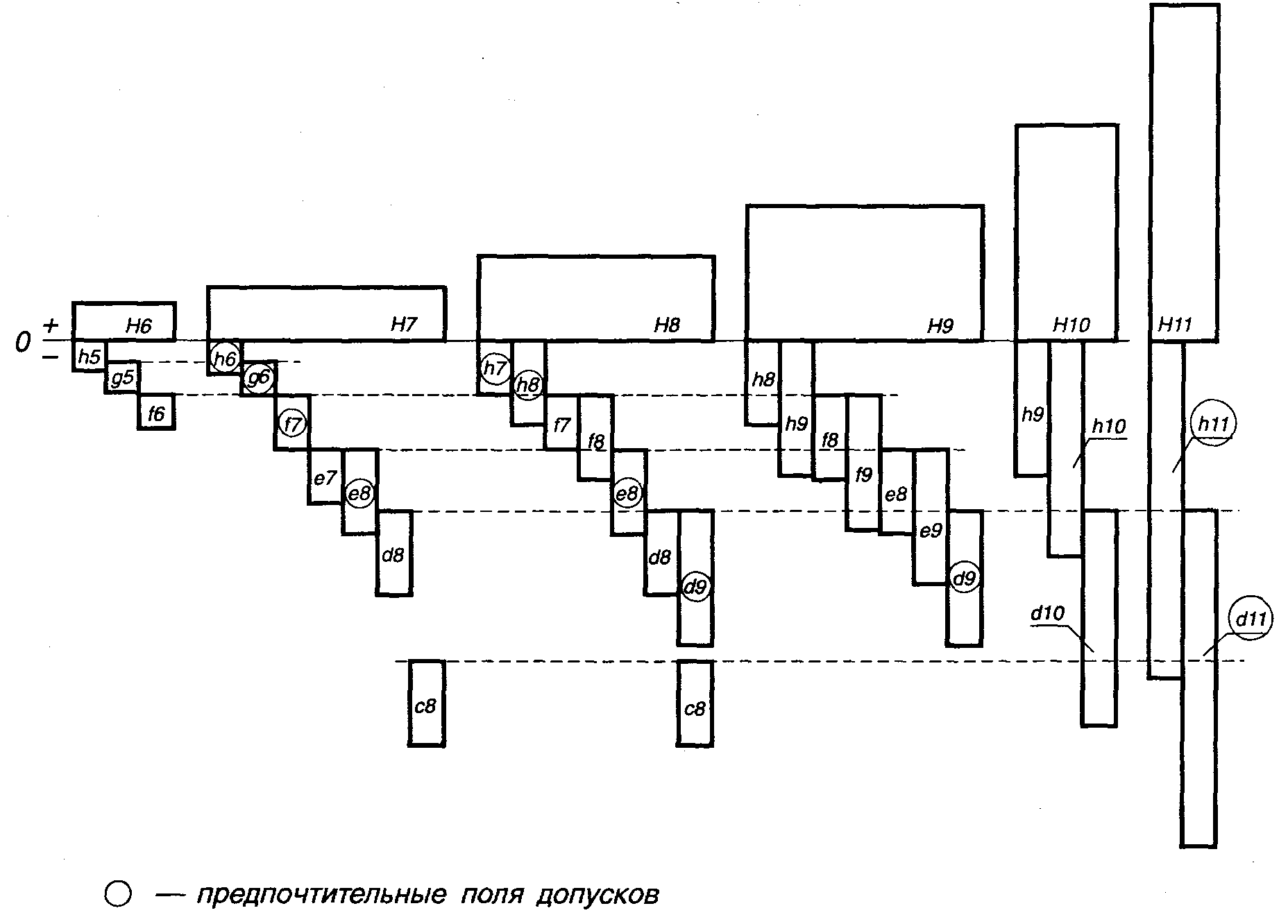 Рисунок 1- Посадки с зазоромПосадки переходныеОсобенности посадок В сопряжении могут получаться как зазоры, так и натяги. На (рис. 2) приведена в сокращении схема расположения полей допусков переходных посадок в системе отверстия для размеров до 500 мм.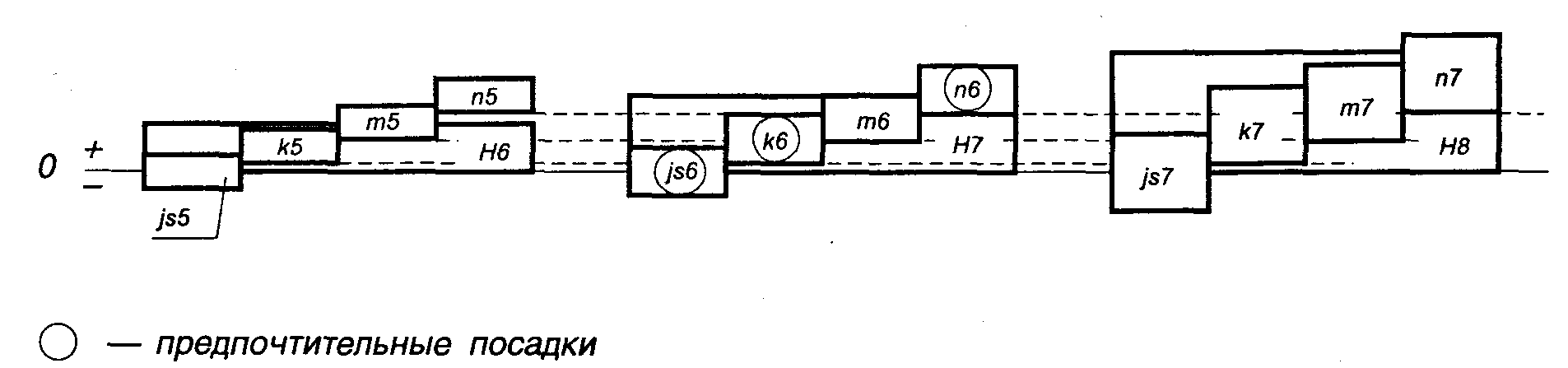 Рисунок 2- Посадки переходныеПрименяются только в точных квалитетах — с 4-го по 8-й.Используются как центрирующие посадки.Предназначены для неподвижных, но разъемных соединений, так как обеспечивают легкую:  сборку и разборку соединения.Требуют, как правило, дополнительного крепления соединяемых деталей шпонками, штифтами, болтами и т. п.Расчеты переходных посадок выполняются редко и в основном как проверочные. Расчеты могут включать:расчет вероятности получения зазоров и натягов в соединении;расчет наибольшего зазора по известному предельно допустимому эксцентриситету соединяемых деталей;расчет прочности сопрягаемых деталей (только для тонкостенных втулок) и наибольшего усилия сборки при наибольшем натяге посадки.Посадки с натягомОсобенности посадокВ сопряжении образуются только натяги. На (рис. 3) приведена в сокращении схема расположения полей допусков посадок с натягом в системе отверстия для размеров до 500 мм.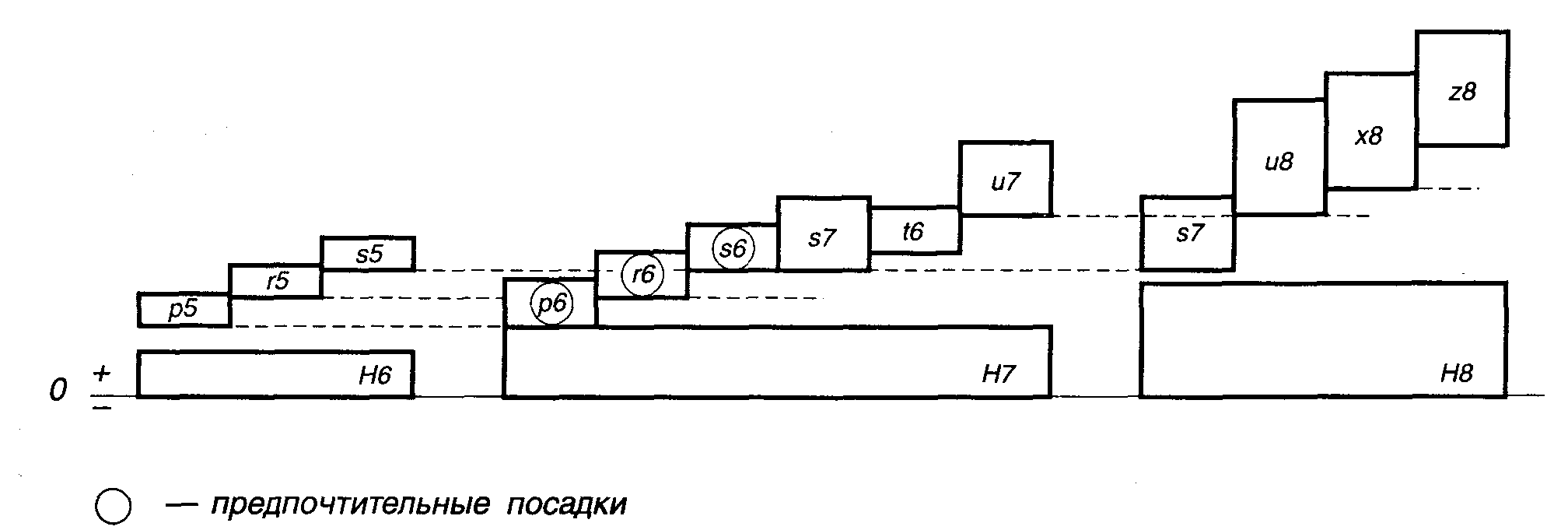 Рисунок 3- Посадки с натягомПосадки применяются только в точных квалитетах.Они используются для передачи крутящих моментов и осевых сил без дополнительного крепления, иногда для создания предварительно напряженного состояния у сопрягаемых деталей.Посадки предназначены для неподвижных и неразъемных соединений. Относительная неподвижность деталей обеспечивается силами трения, возникающими на контактирующих поверхностях вследствие их упругой деформации, создаваемой натягом при сборке соединения.Преимущество посадок — отсутствие дополнительного крепления, что упрощает конфигурацию деталей и их сборку. Посадки обеспечивают высокую нагрузочную способность сопряжения, которая резко возрастает с увеличением диаметра сопряжения.В то же время прочность и качество сопряжения зависят от материала сопрягаемых деталей, шероховатостей их поверхностей, формы, способа сборки (сборка под прессом или способ термических деформаций) и т. п.Размерные цепи отражают объективные размерные связи в конструкции машины, в технологических процессах изготовления ее деталей и сборки, при измерении.Эти связи возникают из принципа инверсии и основываются на существовании преемственности между тремя последовательными процессами: изготовления, контроля, эксплуатации.Свойства и закономерности размерных цепей отражаются системой понятий и аналитическими зависимостями, позволяющими моделировать их и обеспечивать экономически оптимальную точность по стадиям жизненного цикла.2  ПРАКТИЧЕСКАЯ ЧАСТЬ2.1 Расчет посадок гладких цилиндрических соединений       Для выполнения работы необходимо:выбрать подвижную посадку по заданным функциональным зазорам; выбрать неподвижную посадку по заданным функциональным натягам; вычертить схемы расположения полей допусков для выбранных посадок с указанием: ES, El, es, ei, Smax, Smin, Nmax, Nmin Sm, Nm; вычертить схемы полей допусков для заданных переходных посадок с указанием: ES, El, es, ei, Smax, Smin, Nmax, Nmin Sm, Nm; вычертить с помощью  системы Компас график отверстие, вал, сборку и проставить выбранные посадки, а также поля допусков на чертежах, ; для каждой из рассмотренных посадок дать ориентировочно область применения.Примеры обозначения на чертеже полей допусков и схемы их построения для отверстия и вала (рисунок 4). Указаны формулы для расчета зазоров и натягов в соединениях.Рисунок 4-Рисунки и схема расчета посадок.Пример выполнения задания Варианты задач работы выбираются по двум последним цифрам номера зачётной книжки (см. таблицу 1).Таблица 1 – Данные для выбора вариантов заданий к работеИсходные данные для задачиПриложение 1.Поля допусков отверстий.Приложение 2.Поля допусков отверстий.Приложение 3.Поля допусков отверстийПриложение 4. Поля допусков валаПриложение 5.Приложение 6 Поля допусков валаВАРИАН 13Размеры мер, ммДопускаемые отклонения концевых мер, мкм, для классов точности от номинального значения, (±)Допускаемые отклонения концевых мер, мкм, для классов точности от номинального значения, (±)Допускаемые отклонения концевых мер, мкм, для классов точности от номинального значения, (±)Допускаемые отклонения концевых мер, мкм, для классов точности от номинального значения, (±)Допускаемые отклонения концевых мер, мкм, для классов точности от номинального значения, (±)Допускаемые отклонения концевых мер, мкм, для классов точности от номинального значения, (±)Размеры мер, мм00010123До 100,050,180,100,180,350,08Св.10 до 250,070,270,140,270,551,2025÷500,100,350,200,350,701,6050÷750,120,450,250,450,902,0075÷1000,140,550,300,551,102,50100÷1500,200,800,400,801,603,00150÷2000,251,000,501,002,005,00БлокКонцевая мера, ммКонцевая мера, ммКонцевая мера, ммКонцевая мера, ммБлок123442,3851,0051,3840,00Исходный размер 42,385                                класс мер 2                      Исходный размер 42,385                                класс мер 2                      номинальный размер плиток, ммДопускаемые отклонения от номинального значения, мкм1,0051,384,000,350,350,70=42,385=±=0,8573*10-3Lбл=42,385±0,8573*10-3Lбл=42,385±0,8573*10-3Шифр2- последние цифры зачётной книжкиТемы работШифр2- последние цифры зачётной книжкиВариант00;01;102;20;19203;21,30304;22;31;40405;23;32;41;50506;24;33;42;51;60607;25;34;43;52;61;70708;26;35;44;53;62;71;80809;27;36;45;54;63;72;81;90910;19;28;37;46;55;64;73;821011;29;38;47;56;65;74;83;921112;39;48;57;66;75;84;931213;49;58;67;76;85;941314;59;68;77;86;951415;69;78;87;961516;79;88;971617;89;981718;9918ВариантБлок, мм набор 1Блок, мм  набор 1Блок, мм набор 2Блок, мм  набор 2138,23524,7543,43522,65223,54527,3542,6533,75342,5534,8542,38525,75452,65532,50525,37533,45515,45532,7544,65528,75624,7523,54538,23543,435727,3542,5552,65515,455834,8552,65515,45524,75932,50515,45527,3552,6551038,23542,5534,8527,351143,43524,7538,23532,5051225,37552,65542,5515,4551322,6538,23524,7534,851452,65523,54527,3524,751542,5515,45532,50523,5451644,65527,3552,65515,4551715,45524,7538,23542,551833,7523,54515,45552,655№ набораРазмер плитки (мм)Градация (мм)Кол-во в наборе (шт)Набор  1 (из 83 мер)
класс мер 20,51Набор  1 (из 83 мер)
класс мер 21,0051Набор  1 (из 83 мер)
класс мер 2от 1,0 до 1,5 (включит.)0,0151Набор  1 (из 83 мер)
класс мер 2от 1,6 до 20,15Набор  1 (из 83 мер)
класс мер 2от 2,5 до 100,516Набор  1 (из 83 мер)
класс мер 2от 20 до 100109Набор  2 (из 112 мер)Класс мер 10,51Набор  2 (из 112 мер)Класс мер 11,0051Набор  2 (из 112 мер)Класс мер 1от 1,0 до 1,5 (включит.)0,0151Набор  2 (из 112 мер)Класс мер 1от 1,6 до 20,15Набор  2 (из 112 мер)Класс мер 1от 2,5 до 250,546Набор  2 (из 112 мер)Класс мер 1от 30 до 100108Шифр2- последние цифры зачётной книжкиТемы работШифр2- последние цифры зачётной книжкиВариант00;01;102;20;19203;21,30304;22;31;40405;23;32;41;50506;24;33;42;51;60607;25;34;43;52;61;70708;26;35;44;53;62;71;80809;27;36;45;54;63;72;81;90910;19;28;37;46;55;64;73;821011;29;38;47;56;65;74;83;921112;39;48;57;66;75;84;931213;49;58;67;76;85;941314;59;68;77;86;951415;69;78;87;961516;79;88;971617;89;981718;9918Номер вариантаДиаметр сопряжения, ммЗаданные посадки15H7/c8, H6js6, P7/h6210H7/e8, H7/js6, R7/h6315H8/d9, K7/h6, H7/s6420F8/h8, Js7/h6, H7/r6525H7/g6, M7/h6, H7/p6630H8/h8, N7/h6 S7/h6735H9/f9, H8/k7, T7/h6845H8/e8, H7/n6, U8/h7955H7/e7, H8/js7, H8/u81070E9/h8, H8/m7, H7/t61185H7/f7, H8/n7, S7/h61295H7/h6, Js8/h7, H8/s713100H8/h7, K8/h7, U8/h714110D10/h10, M8/h7, H7/r615125H8/e9, N8/h7,  H8/s716150H9/h9, Js8/h7, R7/h617170D9/h9, H8/k7, H8/u818180H9/e9, H8/j7, H7/r6Интервалразмеров,ммПоля допусковПоля допусковПоля допусковПоля допусковПоля допусковПоля допусковПоля допусковПоля допусковПоля допусковПоля допусковПоля допусковПоля допусковПоля допусковПоля допусковИнтервалразмеров,ммG5H5Js5K5M5N5G6H6Js 6K6M6N6P6P6Интервалразмеров,ммПредельные отклонения, мкмПредельные отклонения, мкмПредельные отклонения, мкмПредельные отклонения, мкмПредельные отклонения, мкмПредельные отклонения, мкмПредельные отклонения, мкмПредельные отклонения, мкмПредельные отклонения, мкмПредельные отклонения, мкмПредельные отклонения, мкмПредельные отклонения, мкмПредельные отклонения, мкмПредельные отклонения, мкмОт 1 до 3+6+2+40+2-20-4-2-6-4-8+8+2+60+3-30-6-2-8-4-10-6-12-6-12Свыше 3 до 6+9+4+50+2,5-2,50-5-3-8-7-12+12+4+80+4-4+2-6-1-9-5-13-9-17-9-17Свыше 6 до10+11+5+60+3-3+1-5-4-10-8-14+14+5+90+4,5-4,5+2-7-3-12-7-16-12-21-12-21Свыше 10 до 14+14+5+80+4-4+2-6-4-12-9-17+17+6+110+5,5-5,5+2-9-4-15-9-20-15-26-15-26Свыше 14 до18+14+5+80+4-4+2-6-4-12-9-17+17+6+110+5,5-5,5+2-9-4-15-9-20-15-26-15-26Свыше 18 до 24+16+7+90+4,5-4,5+1-8-5-14-12-21+20+7+130+6,5-6,5+2-11-4-17-11-24-18-31-18-31Свыше 24 до 30+16+7+90+4,5-4,5+1-8-5-14-12-21+20+7+130+6,5-6,5+2-11-4-17-11-24-18-31-18-31Свыше 30 до 40+20+9+110+5,5-5,5+2-9-5-16-13-24+25+9+160+8-8+3-13-4-20-12-28-21-37-21-37Свыше 40 до 50+20+9+110+5,5-5,5+2-9-5-16-13-24+25+9+160+8-8+3-13-4-20-12-28-21-37-21-37Свыше 50 до 65+23+10+130+6,5-6,5+3-10-6-19-15-28+29+10+190+9,5-9,5+4-15-5-24-14-33-26-45-26-45Свыше 65 до 80+23+10+130+6,5-6,5+3-10-6-19-15-28+29+10+190+9,5-9,5+4-15-5-24-14-33-26-45-26-45Свыше 80 до 100+27+12+150+7,5-7,5+2-13-8-23-18-33+34+12+220+11-11+4-18-6-28-16-38-30-52-30-52Свыше 100 до 120+27+12+150+7,5-7,5+2-13-8-23-18-33+34+12+220+11-11+4-18-6-28-16-38-30-52-30-52Свыше 120 до 140+32+14+180+9-9+3-15-9-27-21-39+39+14+250+12,5-12,5+4-21-8-33-20-45-36-61-36-61Свыше 140 до 160+32+14+180+9-9+3-15-9-27-21-39+39+14+250+12,5-12,5+4-21-8-33-20-45-36-61-36-61Свыше 160 до 180+32+14+180+9-9+3-15-9-27-21-39+39+14+250+12,5-12,5+4-21-8-33-20-45-36-61-36-61Свыше 180 до 200+35+15+200+10-10+2-18-11-31-25-45+44+15+290+14,5-14,5+5-24-8-37-22-51-41-70-41-70Свыше 200 до 225+35+15+200+10-10+2-18-11-31-25-45+44+15+290+14,5-14,5+5-24-8-37-22-51-41-70-41-70Свыше 225 до 250+35+15+200+10-10+2-18-11-31-25-45+44+15+290+14,5-14,5+5-24-8-37-22-51-41-70-41-70Свыше 250 до 280+40+17+230+11,5-11,5+3-20-13-36-27-50+49+17+320+16-16+5-27-9-41-25-57-47-79-47-79Свыше 280 до 315+40+17+230+11,5-11,5+3-20-13-36-27-50+49+17+320+16-16+5-27-9-41-25-57-47-79-47-79Свыше 355 до 400+40+17+230+11,5-11,5+3-20-13-36-27-50+49+17+320+16-16+5-27-9-41-25-57-47-79-47-79Свыше 400 до 450+47+20+270+13,5-13,5+2-25-16-43-33-60+60+20+400+20-20+8-32-10-50-27-67-55-95Свыше 450 до 500+47+20+270+13,5-13,5+2-25-16-43-33-60+60+20+400+20-20+8-32-10-50-27-67-55-95Интервал размеров, ммПоля допусковПоля допусковПоля допусковПоля допусковПоля допусковПоля допусковПоля допусковПоля допусковПоля допусковПоля допусковПоля допусковИнтервал размеров, ммF7G7H7Js7К7M7N7P7R7S7T7Интервал размеров, ммПредельные отклонения, мкмПредельные отклонения, мкмПредельные отклонения, мкмПредельные отклонения, мкмПредельные отклонения, мкмПредельные отклонения, мкмПредельные отклонения, мкмПредельные отклонения, мкмПредельные отклонения, мкмПредельные отклонения, мкмПредельные отклонения, мкмОт 1до З+16 +6+ 12  +20+10+5-50-10-2 -12-4 -14-6-16-10 -20-14 -24—Свыше 3 до 6+22+10+120+120+6-6+3-90-15-4-15-8-20-11-23-15-27—Свыше 6 до 10+28+13+20+5+150+7-7+5-100-15-4-19-9-24-13-28-17-32—Свыше10 до 14+34+16+24+6+180+9 -9+ 6-120 -18-5-23-11-29-16-34-21-39—Свыше 14 до 18+34+16+24+6+180+9 -9+ 6-120 -18-5-23-11-29-16-34-21-39—Свыше I8 до 24+41+20+28+7+210+10-10+6-150-21-7-28-14-35-20-41-27-48—Свыше 24 до 30+41+20+28+7+210+10-10+6-150-21-7-28-14-35-20-41-27-48-33-54Свыше 30 до 40+50 +25+34+9+250+12-12+7-180 -25-8-53-17 -42-25-50-34-59-39-64Свыше 40 до 50+50 +25+34+9+250+12-12+7-180 -25-8-53-17 -42-25-50-34-59-45-70Свыше 50 до 65+50 +30+40 +10+30 0+15 -15+ 9 -210 -30-9-39-21-51-30 -60-42 -72-55 -85Свыше 65 до 80+50 +30+40 +10+30 0+15 -15+ 9 -210 -30-9-39-21-51-32 -62.-48 -78-64-94Свыше 80 до 100+71+36+47+42+35 0+17-17+10-250-35-10-45-24-59-38-73-58-93-78-113Свыше 100 до 120+71+36+47+42+35 0+17-17+10-250-35-10-45-24-59-41-76-65-101-91-126Свыше 120 до 140+83+43+54+14+400+20.-20+12 -280 -40-12-52-28-68-48 -88-77 -117-107-147Свыше 140 до 160+83+43+54+14+400+20.-20+12 -280 -40-12-52-28-68-50 -90-85-125-119 -159Свыше 160 до 180+83+43+54+14+400+20.-20+12 -280 -40-12-52-28-68-53-93-93-133-131-171Свыше 180 до 200+96+50+61+15+460+23 -23+13-330-46-14-60-33-79-60-106-105 -151-149-195Свыше 200 до 225+96+50+61+15+460+23 -23+13-330-46-14-60-33-79-63-109-113-159-163 -209Свыше 225 до 250+96+50+61+15+460+23 -23+13-330-46-14-60-33-79-67 -113-123-163-179 -225Свыше 250 до 280+108 +56+69 +17+520+26 -26+16-360 -52-14-66-36-88-74 -126-138-190Л-198 -250Свыше 280 до 315+108 +56+69 +17+520+26 -26+16-360 -52-14-66-36-88-78 -130-150-202-220-272Свыше 355 до 400+108 +56+69 +17+520+26 -26+16-360 -52-14-66-36-88-93-150-187-244-273-330Свыше 400 до 450+131 +68+83+20+63 0+31-31+18 -450 -63-17-80-45 -108-103-166-209-272-307-370Свыше 450 до 500+131 +68+83+20+63 0+31-31+18 -450 -63-17-80-45 -108-109 -172-229 -292-337-400Интервалразмеров, ммПоля допусковПоля допусковПоля допусковПоля допусковПоля допусковПоля допусковПоля допусковПоля допусковПоля допусковПоля допусковПоля допусковПоля допусковПоля допусковПоля допусковИнтервалразмеров, ммD8E8F8H8Js8K8M8N8U8D9E9F9H9Js9xИнтервалразмеров, ммПредельные отклонения, мкмПредельные отклонения, мкмПредельные отклонения, мкмПредельные отклонения, мкмПредельные отклонения, мкмПредельные отклонения, мкмПредельные отклонения, мкмПредельные отклонения, мкмПредельные отклонения, мкмПредельные отклонения, мкмПредельные отклонения, мкмПредельные отклонения, мкмПредельные отклонения, мкмПредельные отклонения, мкмОт 1 до 3+34+20+28+14+20+6+140+7-70-14_-4-18-18-32+45+20+39+14+31+6+250+12-12Свыше 3 до 6+48+30+38+20+28+10+180+9-9+5-13+2-16-2-20-23-41+60+30+50+20+40+10+300+15-15Свыше 6 до 10+62+40+47+25+35+13+220+11-11+6-16+1-21-3-25-28-50+76+40+61+25+49+13+360+18-18Свыше 10 до 14+77+50+59+32+43+16+270+13-13+8-19+2-25-3-30-33-60+93+50+75+32+59+16+430+21-21Свыше 14 до 18+77+50+59+32+43+16+270+13-13+8-19+2-25-3-30-33-60+93+50+75+32+59+16+430+21-21Свыше 18 до 24+98+65+73+40+53+20+330+16-16+10-23+4-29-3-36-41-74+117+65+92+40+72+20+520+26-26Свыше 24 до 30+98+65+73+40+53+20+330+16-16+10-23+4-29-3-36-48-81+117+65+92+40+72+20+520+26-26Свыше 30 до 40+119+80+89+50+64+25+390+19-19+12-27+5-34-3-42-60-99+142+80+112+50+87+25+620+31-31Свыше 40 до 50+119+80+89+50+64+25+390+19-19+12-27+5-34-3-42-70-109+142+80+112+50+87+25+620+31-31Свыше 50 до 65+146+100+106+60+76+30+460+23-23+14-32+5-41-4-50-87-133+174+100+134+60+104+30+740+37-37Свыше 65 до 80+146+100+106+60+76+30+460+23-23+14-32+5-41-4-50-102-148+174+100+134+60+104+30+740+37-37Свыше 80 до100+174+120+126+72+90+36+540+27-27+15-38+6-43-4-58-124-178+207+120+159+72+123+36+870+43-43Свыше 100 до 120+174+120+126+72+90+36+540+27-27+15-38+6-43-4-58-144-198+207+120+159+72+123+36+870+43-43Свыше 120 до140+208+145+148+85+106+43+630+31-31+20-43+8-55-4-67-170-233+245+145+185+85+143+43+1000+50-50Свыше 140 до 160+208+145+148+85+106+43+630+31-31+20-43+8-55-4-67-190-253+245+145+185+85+143+43+1000+50-50Свыше 160 до 180+208+145+148+85+106+43+630+31-31+20-43+8-55-4-67-210-273+245+145+185+85+143+43+1000+50-50Свыше 180 до 200+242+170+172+100+122+50+720+36-36+22-50+9-63-5-77-236-308+285+170+215+100+165+50+1150+57-57Свыше 200 до 225+242+170+172+100+122+50+720+36-36+22-50+9-63-5-77-258-330+285+170+215+100+165+50+1150+57-57Свыше 225 до 250+242+170+172+100+122+50+720+36-36+22-50+9-63-5-77-284-356+285+170+215+100+165+50+1150+57-57Свыше 250 до 280+271+190+191+110+137 +56+810+40-40+25-56+9-72-5-86-315-396+320+190+240+110+186+56+1300+65-65Свыше 280 до 315+271+190+191+110+137 +56+810+40-40+25-56+9-72-5-86-350-431+320+190+240+110+186+56+1300+65-65Свыше 355 до 400+271+190+191+110+137 +56+810+40-40+25-56+9-72-5-86-435-524+320+190+240+110+186+56+1300+65-65Свыше 400 до 450+327+230+232+135+165+68+970+48-48+29-68+11-86-6-103-490-587+385+230+290+135+223+68+1550+77-77Свыше 450 до 500+327+230+232+135+165+68+970+48-48+29-68+11-86-6-103-540-637+385+230+290+135+223+68+1550+77-77Интервалразмеров,ммПоля допусковПоля допусковПоля допусковПоля допусковПоля допусковПоля допусковПоля допусковПоля допусковПоля допусковПоля допусковПоля допусковПоля допусковИнтервалразмеров,ммf6f6g6h6js6k6m6n6p6r 6s6t6Интервалразмеров,ммПредельные отклонения, мкмПредельные отклонения, мкмПредельные отклонения, мкмПредельные отклонения, мкмПредельные отклонения, мкмПредельные отклонения, мкмПредельные отклонения, мкмПредельные отклонения, мкмПредельные отклонения, мкмПредельные отклонения, мкмПредельные отклонения, мкмПредельные отклонения, мкмОт 1 до 3-6-12-2-8-2-80-6+3,0-3,0+60+8+2+10+4+12+6+16+10+20+14__Свыше 3 до 6-10-18-4-18-4-180-8+4,0-4,0+9+1+12+4+16+9+20+12+23+15+27+19__Свыше 6 до10-13-22-5-14-5-140-9+4,5-4,5+10+1+15+6+19+10+24+15+28+19+32+23__Свыше 10 до 14-16-27-6-17-6-170-11+5,5-5,5+12+1+18+7+23+12+29+18+34+23+39+28__Свыше 14 до18-16-27-6-17-6-170-11+5,5-5,5+12+1+18+7+23+12+29+18+34+23+39+28__Свыше 18 до 24-20-33-7-20-7-200-13+6,5-6,5+15+2+21+8+28+15+35+22+41+28+48+25__Свыше 24 до 30-20-33-7-20-7-200-13+6,5-6,5+15+2+21+8+28+15+35+22+41+28+48+25+54+41Свыше 30 до 40-25-41-9-25-9-250-16+8,0-8,0+18+2+25+9+33+17+42+26+50+34+59+43+64+48Свыше 40 до 50-25-41-9-25-9-250-16+8,0-8,0+18+2+25+9+33+17+42+26+50+34+59+43+70+54Свыше 50 до 65-30-49-10-29-10-290-19+9,5-9,5+21+2+30+11+39+20+51+32+60+41+72+53+85+66Свыше 65 до 80-30-49-10-29-10-290-19+9,5-9,5+21+2+30+11+39+20+51+32+62+43+78+59+94+75Свыше 80 до 100-36-58-12-34-12-340-22+11-11+25+3+35+13+45+23+59+37+73+51+93+71+113+91Свыше 100 до 120-36-58-12-34-12-340-22+11-11+25+3+35+13+45+23+59+37+76+54+101+79+126+104Свыше 120 до 140-43-68-14-39-14-390-25+12,5-12,5+28+3+40+15+52+27+68+43+88+63+117+92+147+122Свыше 140 до 160-43-68-14-39-14-390-25+12,5-12,5+28+3+40+15+52+27+68+43+93+65+125+100+159+134Свыше 160 до 180-43-68-14-39-14-390-25+12,5-12,5+28+3+40+15+52+27+68+43+93+68+133+108+171+146Свыше 180 до 200-50-79-15-44-15-440-29+14,5-14,5+33+4+46+17+60+31+79+50+106+77+151+122+195+166Свыше 200 до 225-50-79-15-44-15-440-29+14,5-14,5+33+4+46+17+60+31+79+50+109+80+159+130+209+180Свыше 225 до 250-50-79-15-44-15-440-29+14,5-14,5+33+4+46+17+60+31+79+50+113+84+169+140+225+196Свыше 250 до 280-56-88-17-49-17-490-32+16-16+36+4+52+20+66+34+88+56+126+94+190+158+250+218Свыше 280 до 315-56-88-17-49-17-490-32+16-16+36+4+52+20+66+34+88+56+130+98+202+17+272+240Свыше 315 до 355-62-98-18-54-18-540-36+18-18+40+4+57+21+73+37+98+62+144+108+226+190+304+268Свыше 400 до 450-68-108-20-60-20-600-40+20-20+45+5+63+23+80+40+108+58+166+126+272+232+370+330Свыше 450 до 500-68-108-20-60-20-600-40+20-20+45+5+63+23+80+40+108+58+172+132+292+252+400+360                                Интервал размеров, ммПоля допусковПоля допусковПоля допусковПоля допусковПоля допусковПоля допусковПоля допусковПоля допусковПоля допусков                                Интервал размеров, ммe7f7h7js7k7m7n7s7u7                                Интервал размеров, ммПредельные отклонения, мкмПредельные отклонения, мкмПредельные отклонения, мкмПредельные отклонения, мкмПредельные отклонения, мкмПредельные отклонения, мкмПредельные отклонения, мкмПредельные отклонения, мкмПредельные отклонения, мкмот 1 до 3-14-24-6-160-10+5-5+100_+14+4+24+14+28+18свыше 3 до 6-20-32-10-220-12+6-6+13+1+16+4+20+8+31+19+35+23свыше 6 до 10-25-40-13-280-15+7-7+16+1+21+6+25+10+38+23+43+28свыше 10 до 14-32-50-16-340-18+9-9+19+1+25+7+30+12+45+28+51+33свыше 14 до 18-32-50-16-340-18+9-9+19+1+25+7+30+12+45+28+51+33свыше 18 до 24`-40-61-20-410-21+10-10+23+2+29+8+35+15+56+35+62+41свыше 24 до 30-40-61-20-410-21+10-10+23+2+29+8+35+15+56+35+69+48свыше 30 до 40-50-75-25-500-25+12-12+27+2+34+9+42+17+68+43+85+60свыше 40 до 50-50-75-25-500-25+12-12+27+2+34+9+42+17+68+43+95+70свыше 50 до 65-60-90-30-600-30+15-15+32+2+41+11+50+20+83+53+117+87свыше 65 до 80-60-90-30-600-30+15-15+32+2+41+11+50+20+89+59+132+102свыше 80 до 100-72-107-36-710-35+17-17+38+3+48+13+58+23+106+71+159+124свыше 100 до 120-72-107-36-710-35+17-17+38+3+48+13+58+23+114+79+179+144свыше 120 до 140-85-125-43-830-40+20-20+43+3+55+15+67+27+132+92+210+170свыше 140 до 160-85-125-43-830-40+20-20+43+3+55+15+67+27+140+100+230+190свыше 160 до 180-85-125-43-830-40+20-20+43+3+55+15+67+27+148+108+250+210свыше 180 до 200-100-146-50-960-46+23-23+50+4+63+17+77+31+168+122+282+236свыше 200 до 225-100-146-50-960-46+23-23+50+4+63+17+77+31+176+130+304+258свыше 225 до 250-100-146-50-960-46+23-23+50+4+63+17+77+31186+140+330+284свыше 250 до 280-110-152-56-1080-52+26-26+56+4+72+20+86+34+210+158+367+315свыше 280 до 315-110-152-56-1080-52+26-26+56+4+72+20+86+34+222+170+402+350свыше 315 до 355-125-182-62-1190-57+28-28+61+4+78+21+94+37+247+190+447+390свыше 400 до 450-135-198-68-1310-63+31-31+68+5+86+23+103+40+295+232+553+490свыше 450 до 500-135-198-68-1310-63+31-31+68+5+86+23+103+40+315+252+603+540Интервал размеров, ммПоля допусковПоля допусковПоля допусковПоля допусковПоля допусковПоля допусковПоля допусковПоля допусковПоля допусковПоля допусковПоля допусковПоля допусковПоля допусковПоля допусковИнтервал размеров, ммc8d8 e8f8h8Js8xu8x8r8d9e9f9  h9       Js9xИнтервал размеров, ммПредельные отклонения, мкмПредельные отклонения, мкмПредельные отклонения, мкмПредельные отклонения, мкмПредельные отклонения, мкмПредельные отклонения, мкмПредельные отклонения, мкмПредельные отклонения, мкмПредельные отклонения, мкмПредельные отклонения, мкмПредельные отклонения, мкмПредельные отклонения, мкмПредельные отклонения, мкмПредельные отклонения, мкмОт 1 до 3-60 -74-20-34-14 -28-5-200-14+7-7+32 +18+34 +20+40 +26-20   -45-14-39-6 -310-25+12 -12Свыше 3 до 6-70 -88-30 -48-20-38-10-280-18+9-9+41 +23+46 +28+53+35-30 -60-20-50-10-400-30+15 -15Свыше 6 до 10-80 -102-40 -62-25 -47-13-350-22+11-11+50 +28+56 +34+64 +42-40 -76-25 -61-13 -490 -36+18 -18Свыше 10 до 14-95-122-60-77-32-59-16-430-27+13 -13+60 +33+67+40+77+50-50-93-32 -75-16-590 -43+21 -21Свыше 14 до 18-95-122-60-77-32-59-16-430-27+13 -13+60 +33+72 +45+87 +60-50-93-32 -75-16-590 -43+21 -21Свыше 18 до 24-110-143-65-98-40-73-20-530-33+16-16+ 74 + 41+87 +54+106 +73-65-117-40 -92-20 -720 -52+26 -26Свыше 24 до 30-110-143-65-98-40-73-20-530-33+16-16+ 81 + 48+ 97+ 64+121 +88-65-117-40 -92-20 -720 -52+26 -26Свыше 30 до 40-120-159-80-119-50-89-25 -640-39+19-19+99+60+119+80+151+112-80 -142-50 -112-25 -870 -62+31 -31Свыше 40 до 50-130-169-80-119-50-89-25 -640-39+19-19+109+70+136+97+175 +136-80 -142-50 -112-25 -870 -62+31 -31Свыше 50 до 65-140-186-100-146-60 -106-30-760 -46+23-23+133+ 87+168 +122+118+172-100 -174-60 -134-30-1040 -74+37-37Свыше 65 до 80-150-196-100-146-60 -106-30-760 -46+23-23+148+ 102 j+192+146+256 +210-100 -174-60 -134-30-1040 -74+37-37Свыше 80 до 100-170 -224-120-174-72-126-36-900 -64+27-27+178 +124 ¥124,+232 +178+312 +258-120-207-72-159\-36 -1230 -87+43 -43Свыше 100 до 120-180 -234-120-174-72-126-36-900 -64+27-27+198+144+264 +210+364 +310-120-207-72-159\-36 -1230 -87+43 -43Свыше 120 до 140-200 -263-145 -208-85-140-43 -1060 -63+31 -31+ 233+ 170+31l +248+428 +365-145 -245-85 -186-43-1430-100+50 -50Свыше 140 до 160-210 -273-145 -208-85-140-43 -1060 -63+31 -31+253 +190+343 +280+478 +415-145 -245-85 -186-43-1430-100+50 -50Свыше 160до 180-250 -193-145 -208-85-140-43 -1060 -63+31 -31+273+210+373 +310+528+465-145 -245-85 -186-43-1430-100+50 -50Свыше 180 до 200-240 -312-170-242-100 -172-50 -1220-72+36 -36+308 +236+422 +350+592+520-170-285-100 -215-50 -1650 -115+57 -57Свыше 200 до 225-260 -332-170-242-100 -172-50 -1220-72+36 -36+330 +258+ 457 +385+647 +575-170-285-100 -215-50 -1650 -115+57 -57Свыше 225 до 250-280 -352-170-242-100 -172-50 -1220-72+36 -36+356+284+ 497+ 425+712 +640-170-285-100 -215-50 -1650 -115+57 -57Свыше 250 до 280-300 -381-190  -271-110 -191-66 -1370 -81+40 -40+396 +315+556 +475+ 791 + 710-190 -320-110-240-56-1860 -130+65 -65Свыше 280 до 315-330 -411-190  -271-110 -191-66 -1370 -81+40 -40+431 +350+606 +525+871+790-190 -320-110-240-56-1860 -130+65 -65Свыше 355 до 400-400 -489-190  -271-110 -191-66 -1370 -81+40 -40+524 +435+749 +660+1089 +1000-190 -320-110-240-56-1860 -130+65 -65Свыше 450 до 500-400 -677-190  -271-110 -191-66 -1370 -81+40 -40+637 +540+ 917 +820+1347 +1250-190 -320-110-240-56-1860 -130+65 -65